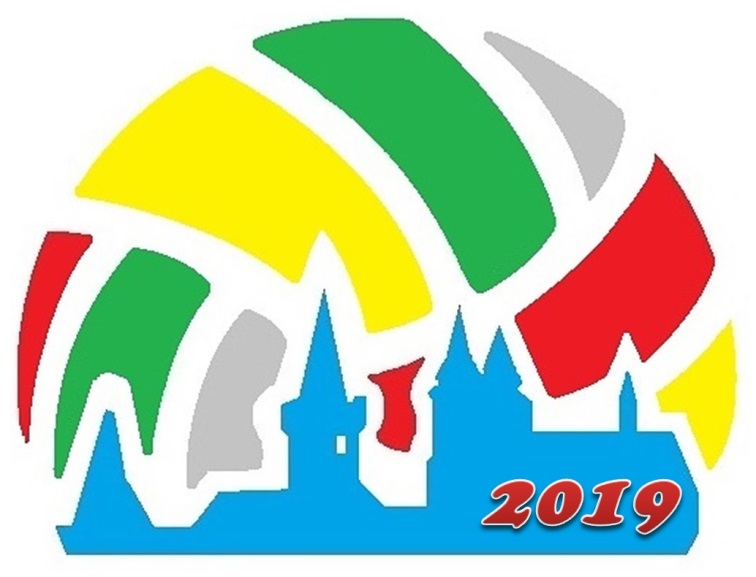 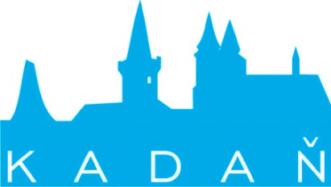 Začátek: v pátek 10. května 2019 odpoledne.Oficiální zahájení v sobotu 11. května v 9h.Místo: Mírové náměstí v Kadani.Konec: v neděli 12. května 2019 dle počtu přihlášených týmů a průběhu turnaje, maximálně do 17h.Po skončení turnaje vyhlášení / afterparty s živou hudbou od 18h v Orfeu. Zváni jsou všichni.Kategorie:		 MUŽI - TROJICE	 /	ŽENY - TROJICE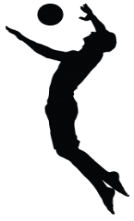 V kategorii mužů je povolen start i ženám. Hráčka v takovém případě startuje z vlastního rozhodnutí a na vlastní nebezpečí a bere na vědomí, že nemůže nastupovat současně v kategorii žen.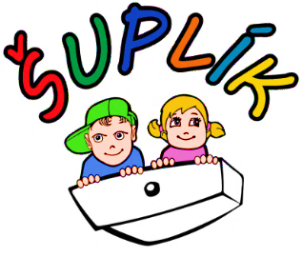 Přihlášky do středy 1. května na sport.ddm@ktkadan.cz,V přihlášce uveďte název týmu, velikosti triček všech hráčů,jméno a telefon kontaktní osoby.Startovné:	 do 19. dubna 700,-Kč/ tým, od 20. dubna do 1. května 1000,-Kč/ tým.Herní systém: dle počtu družstev – v pátek a v sobotu základní část, v neděli play-off, vyhlášení/afterparty.Rozpis bude upřesněn po 1. květnu (mail, facebook a web DDM).Ceny: poháry, medaile a věcné ceny dle možností pořadateleKontakty:	ředitel turnaje: Jiří Štěrba, 777 11 66 18,pořadatel: Erik Štěrba,  sport.ddm@ktkadan.cz, 727 87 66 33